Круглый стол по проблемным вопросам деятельности СКПК 26.10.201626 октября 2016 года Центр развития кооперативов НМФО «Липецкий областной фонд поддержки малого и среднего предпринимательства» провел круглый стол на тему «Проблемные вопросы в деятельности сельскохозяйственных кредитных потребительских кооперативов, выработка системного подхода взаимодействия в решении проблем с целью создания возможностей для эффективного их развития».
В работе круглого стола приняли участие представители Управления по развитию малого и среднего бизнеса, представители Управления сельского хозяйства Липецкой области, представители кооперативов 2-го уровня, руководители экономических служб и ответственные специалисты администраций муниципальных районов Липецкой области.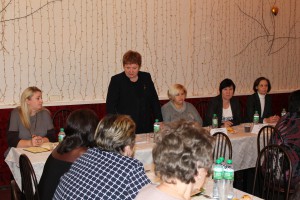 С вступительным словом к участникам обратилась директор НМФО «Липецкий областной фонд поддержки малого и среднего предпринимательства» Шамаева Анна Семеновна. Она подчеркнула важность задачи развития кооперации в Липецкой области.Начальник Центра развития кооперативов Никитина Галина Андреевна осветила основные проблемные вопросы в деятельности сельскохозяйственных кредитных потребительских кооперативов, а также пути их эффективного решения.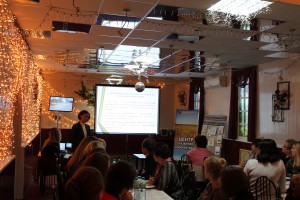 Зимин Иван Семенович, исполнительный директор РССК ЦФО «Липецкий» отметил роль ревизионного союза в оценке достоверности бухгалтерской (финансовой) отчетности кооператива, соответствия порядка ведения  бухгалтерского (финансового) учета законодательству РФ, соблюдения принципов создания и деятельности кооператива на предмет выявления нарушений. Контроль за устранением выявленных нарушений и недостатков как основной инструмент повышения качества работы кооперативов. Поднимались вопросы взаимодействия кооперативов с ревизионным союзом по устранению замечаний, выявленных в ходе проводимых ревизий.Начальник отдела развития инфраструктуры Управления по развитию малого и среднего бизнеса Липецкой области обратила внимание на роль организации инфраструктуры поддержки малого и среднего предпринимательства в оказании информационной поддержки кооперативам.Участники активно дискутировали, обменивались мнениями по проблемным вопросам. В рамках круглого стола обсуждались актуальные вопросы приведения внутренних документов кооператива в соответствие с действующим законодательством, проведение проверок деятельности СКПК органами прокуратуры, возможности упрощения процедуры передачи отчетов в Банк России, исполнение СКПК законодательства по легализации, автоматизация бухгалтерского учета в СКПК 1 и 2 уровня и т.д.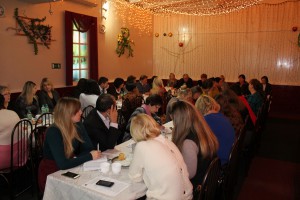 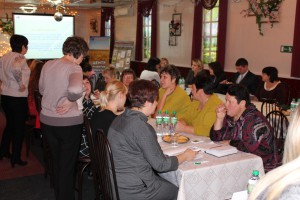 По итогам круглого стола был принят ряд решений по системному подходу к совершенствованию управления сельскохозяйственными кредитными потребительскими кооперативами и эффективному их развитию.  Озвучены предложения по исключению и недопущению всех фактов нарушений, касающихся исполнения процедур и норм действующего законодательства.